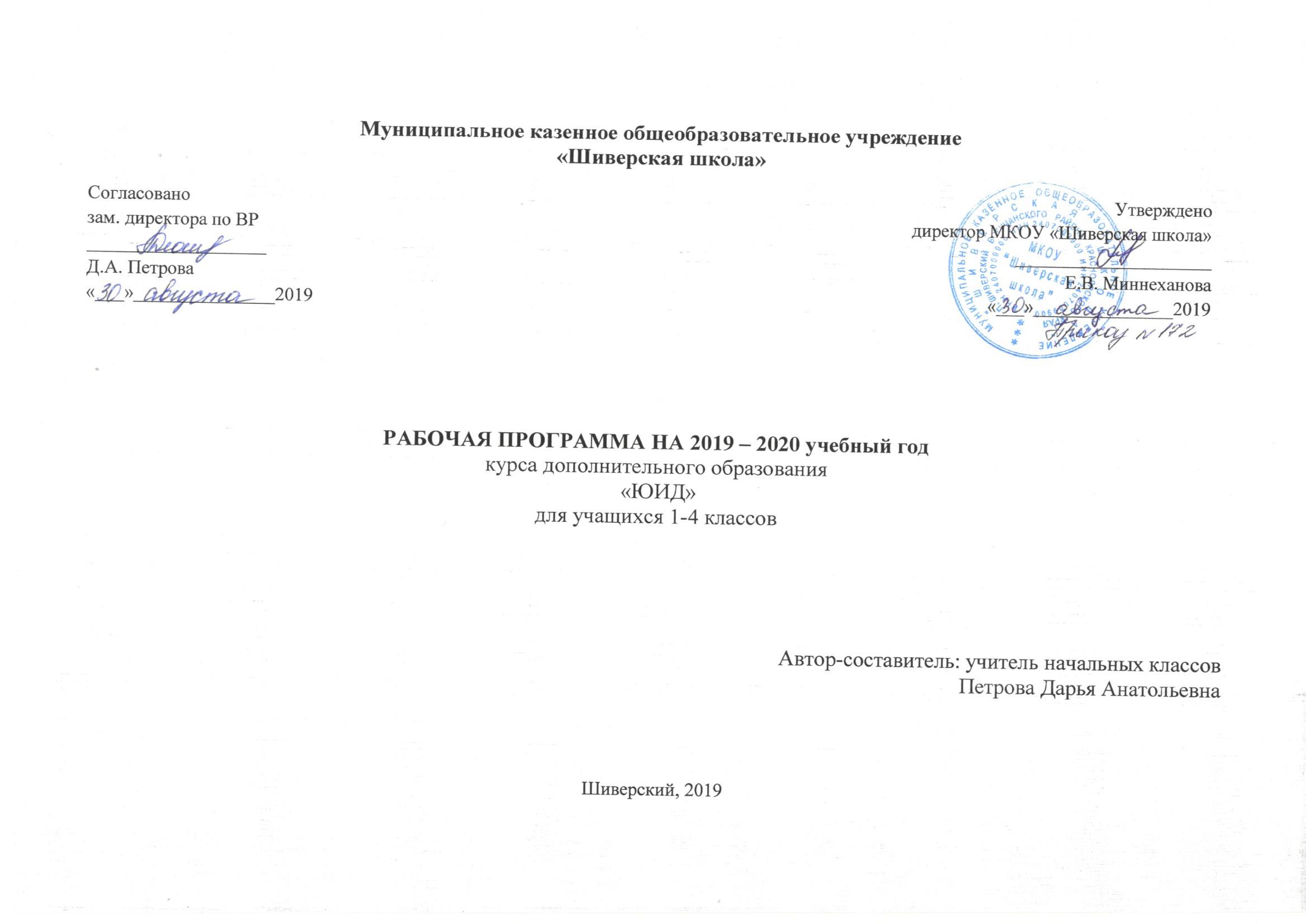 ПОЯСНИТЕЛЬНАЯ ЗАПИСКАОбучение школьников правилам дорожного движения (ПДД) и безопасному поведению на дорогах является обязательным согласно Федеральному закону «О безопасности дорожного движения» от 14.12.95 №198-ФЗ.Цель и задачи формирования у школьников навыков безопасного участия в дорожном движении определены указами Президента Российской Федерации и постановлениями Правительства Российской Федерации, содержащими программно-целевые показатели и индикаторы снижения численности детей, погибших на дорогах России в результате дорожно-транспортных происшествий.Предрасположенность детей к несчастным случаям на дороге обусловлена особенностями их психофизиологического развития, такими как:неустойчивость и быстрое истощение нервной системы;неспособность адекватно оценивать обстановку;быстрое образование и исчезновение условных рефлексов;преобладание процессов возбуждения над процессами торможения;преобладание потребности в движении над осторожностью;стремление подражать взрослым;недостаток знаний об источниках опасности;отсутствие способности отделять главное от второстепенного;переоценка своих возможностей в реальной ситуации.Почти две трети из общего числа пострадавших на дороге детей попадает под машину из-за отсутствия главного транспортного навыка: предвидения скрытой опасности.
Сегодня приоритетными направлениями являются - обеспечение безопасности дорожного движения всех его участников (пешеходов, водителей, пассажиров), профилактика детского дорожно-транспортного травматизма. Поэтому особо остро встала задача более широкого изучения школьниками правил дорожного движения.Однако современный школьник должен быть готов к выполнению требований дорожной безопасности и обязан владеть набором навыков и умений безопасного участия в дорожном движении в качестве пешехода и пассажира транспортного средства в полном объёме, независимо от степени своей субъективной готовности к этому.Актуальность обучения учащихся основам дорожной грамотности не вызывает сомнений. Задача педагога – систематизировать знания учащихся о правилах дорожного движения, сформировать конкретные навыки и модели поведения на улице и дороге.
В программу входят занятия, которые помогают школьнику освоить правила дорожного движения, узнать их историю, ориентироваться в дорожных ситуациях и на практике применять полученные знания. Проводимые мероприятия позволяют вести профилактическую работу по предупреждению детского дорожно-транспортного травматизма.Цели:формирование у младших школьников навыков безопасного участия в дорожном движении;овладение знаниями и навыками распознавания типичных дорожных ситуаций («ловушек»);формирование «транспортных» привычек; научить прогнозировать развитие ситуации на дороге.Осознание ценности, целостности и многообразия окружающего мира, своего места в нем. Формирование навыков безопасного участия в дорожном движении на основе моделирования реальных процессов дорожного движения у себя в сознании, умение прогнозировать и моделировать складывающиеся дорожные ситуации на основе знаний правил дорожного движения и особенностей движения транспортных средств и пешеходов.Формирование установки на сохранение здоровья, привитие навыков здорового и безопасного образа жизни.Задачи:
способствовать приобретению школьниками знаний о безопасности на дорогах, правилах дорожного движения, необходимых для безопасного движения по дорогам в качестве пешехода, водителя велосипеда и пассажира;способствовать овладению умениями выполнять ПДД, распознавать дорожные «ловушки»- ситуации, возникающие из-за неумения предвидеть дорожные опасности,формировать познавательно-поведенческие реакции, направленные на сохранение и укрепление здоровья;воспитывать законопослушность, сознательное отношение к соблюдению мер безопасности на дорогах, способность к анализу конкретных дорожных ситуаций и оценке возможных опасностей;способствовать формированию общего уровня транспортной культуры у юных участников дорожного движения;воспитывать чувство ответственности за безопасность – личную и других участников дорожного движения.Непрерывная подготовка детей к безопасному участию в дорожном
движении осуществляется:в школе: классная работа (теоретические и практические занятия, классные
часы); внеклассная работа (конкурсы, викторины, соревнования, экскурсии);совместной работой школы, учреждений дополнительного образования
детей, органов ГИБДД и др.: дети должны принимать участие (или хотя бы
присутствовать) во всех совместных профилактических мероприятиях по
безопасности дорожного движения;в семье: индивидуально-воспитательная работа с ребенком (воспитание
законопослушного участника дорожного движения на личном примере);средствами массовой информации: разъяснение правил дорожного
движения, пропаганда безопасного поведения на улицах и дорогах.Программа внеурочной деятельности социального направления по изучению правил дорожного движения для обучающихся начальной школы «ЮИД» рассчитана на 34 часа в год, 1 час в неделю. Во время каникул занятия проходят в свободной форме вне плана.В реализации программы могут участвовать сотрудники ГИБДД, члены отрядов юных инспекторов движения.РЕЗУЛЬТАТЫ ОСВОЕНИЯ КУРСА ВНЕУРОЧНОЙ ДЕЯТЕЛЬНОСТИ.Личностные результаты:определять и высказывать под руководством педагога самые простые общие для всех людей правила поведения при сотрудничестве (этические нормы).в предложенных педагогом ситуациях общения и сотрудничества, опираясь на общие для всех простые правила поведения, делать выбор, при поддержке других участников группы и педагога, как поступить.наблюдать за дорогой;правильно оценивать дорожную обстановку;предвидеть, избегать опасность.Метапредметные результаты:Регулятивные УУД:самостоятельно формулировать тему и цели занятия;составлять план решения учебной проблемы совместно с учителем;работать по плану, сверяя свои действия с целью, корректировать свою деятельность;Познавательные УУД:перерабатывать и преобразовывать информацию из одной формы в другую (составлять план, таблицу, схему);ориентироваться в системе дорожных знаков (разрешающие, предупреждающие, запрещающие);проводить предварительный отбор источников информации: ориентироваться в литературе по правилам дорожного движения;добывать новые знания: находить ответы на вопросы, опираясь на свой жизненный опыт, информацию, полученную от учителя и из документальных источников;перерабатывать полученную информацию: делать выводы в результате совместной работы;преобразовывать информацию из одной формы в другую: составлять рассказы по рисункам, схемам.Коммуникативные УУД:адекватно использовать речевые средства для решения различных коммуникативных задач; владеть монологической и диалогической формами речи.высказывать и обосновывать свою точку зрения;слушать и слышать других, пытаться принимать иную точку зрения, быть готовым корректировать свою точку зрения;договариваться и приходить к общему решению в совместной деятельности;задавать вопросы.
СОДЕРЖАНИЕ КУРСАДля успешного проведения занятий используются разнообразные виды работ: игровые элементы, игры, дидактический и раздаточный материал, пословицы и поговорки, физкультминутки, рифмовки, считалки, ребусы, кроссворды, головоломки, грамматические сказки. Дидактический материал в большинстве своем дается в стихотворной форме, что способствует его более легкому усвоению и запоминанию.Темы:Вводное занятие. Правила поведения учащихся на улице и дороге. Как пешеходы и водители поделили дорогу. Остановочный путь и скорость движения. Пешеходные переходы. Нерегулируемые перекрёстки. Регулировщик и его сигналы. Виды автотранспортных средств и их тормозные свойства. Правостороннее движение транспортных средств и пешеходов. Дорожные знаки и дорожная разметка. Проектная работаКАЛЕНДАРНО-ТЕМАТИЧЕСКОЕ ПЛАНИРОВАНИЕУЧЕБНО-МЕТОДИЧЕСКОЕ И МАТЕРИАЛЬНО-ТЕХНИЧЕСКОЕ ОБЕСПЕЧЕНИЕ ОБРАЗОВАТЕЛЬНОГО ПРОЦЕССАГоловко В.В. Основы безопасности дорожного движения/ В.В. Головко. – М., 2007. Дмитрук В.П. Правила дорожного движения для школьников / В.П. Дмитрук. – М.,2008 Зеленин С.Ф. Правила дорожного движения с комментарием для всех понятным языком/ С.Ф. Зеленин. – М., 2007. Клочанов Н.И. Дорога, ребенок, безопасность: метод. Пособие по правилам дорожного движения для воспитателей, учителей начальных классов / Н.И. Клочанов. – М., 2004.Куперман А.И. Безопасность дорожного движения / А.И. Куперман, Ю.В. Миронов. – М., 2007. Психология обеспечения безопасности дорожного движения. – М., 2008. №Разделы и темы№Разделы и темыКоличество часовДата 1Вводное занятие.12-3Правила поведения учащихся на улице и дороге.24Как пешеходы и водители поделили дорогу.15Остановочный путь и скорость движения.16Пешеходные переходы.17Нерегулируемые перекрестки.18Регулируемые перекрестки. Светофор.19-10Проект №1 «История светофора».211Регулировщик и его сигналы.112Где еще можно переходить дорогу.113Правостороннее движение транспортных средств и пешеходов.114Причины детского дорожно-транспортного травматизма.115Безопасное поведение на тротуарах и обочинах.116Дорога и её элементы, правила поведения на ней.117-18Проект №2 «Зелёная дорога».219Виды автотранспортных средств и их тормозные свойства.120Поездка на автобусе и троллейбусе.121Поездка на трамвае и других видах транспорта.122Дорожные знаки и дорожная разметка.123-24Проект №3 «О чём говорят дорожные знаки».225-26Сигналы, регулирующие дорожное движение.227Где можно и где нельзя играть.128-29Проект №4 «Где можно и где нельзя играть».230Ты – велосипедист.131Поездка за город.132Улица глазами водителей.133Социальный проект.134Итоговая аттестация.1ИТОГО:34